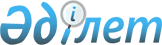 Шиелі аудандық мәслихатының 2021 жылғы 30 желтоқсандағы "Ортақшыл ауылдық округінің 2022-2024 жылдарға арналған бюджеті туралы" № 18/20 шешіміне өзгерістер енгізу туралыҚызылорда облысы Шиелі аудандық мәслихатының 2022 жылғы 8 сәуірдегі № 21/20 шешімі
      Шиелі аудандық мәслихаты ШЕШТІ:
      1. Шиелі аудандық мәслихатының "Ортақшыл ауылдық округінің 2022-2024 жылдарға арналған бюджеті туралы" 2021 жылғы 30 желтоқсандағы № 18/20 шешіміне мынадай өзгерістер енгізілсін:
      1-тармақ жаңа редакцияда жазылсын:
      "1. Ортақшыл ауылдық округінің 2022-2024 жылдарға арналған бюджеті 1, 2 және 3-қосымшаларға сәйкес, оның ішінде 2022 жылға мынадай көлемдерде бекітілсін:
      1) кірістер – 64178 мың теңге, оның ішінде:
      салықтық түсімдер - 854 мың теңге;
      трансферттер түсімі – 63324 мың теңге;
      2) шығындар – 64900,9 мың теңге;
      3) таза бюджеттік кредиттеу - 0;
      бюджеттік кредиттер - 0;
      бюджеттік кредиттерді өтеу - 0;
      4) қаржы активтерімен жасалатын операциялар бойынша сальдо - 0;
      қаржы активтерін сатып алу - 0;
      мемлекеттің қаржы активтерін сатудан түсетін түсімдер - 0;
      5) бюджет тапшылығы (профициті) – -722,9 мың теңге;
      6) бюджет тапшылығын қаржыландыру (профицитті пайдалану) – 722,9 мың теңге;
      қарыздар түсімі - 0;
      қарыздарды өтеу - 0;
      бюджет қаражаттарының пайдаланылатын қалдықтары – 722,9 мың теңге.".
      Көрсетілген шешімнің 1-қосымшасы осы шешімнің қосымшасына сәйкес жаңа редакцияда жазылсын.
      2. Осы шешім 2022 жылғы 1 қаңтардан бастап қолданысқа енгізіледі. Ортақшыл ауылдық округінің 2022 жылға арналған бюджеті
					© 2012. Қазақстан Республикасы Әділет министрлігінің «Қазақстан Республикасының Заңнама және құқықтық ақпарат институты» ШЖҚ РМК
				
      Шиелі аудандық мәслихатының хатшысы 

Т. Жағыпбаров
Шиелі аудандық мәслихатының
2022 жылғы 8 сәуірдегі
№ 21/20 шешіміне қосымшаШиелі аудандық мәслихатының
2021 жылғы 30 желтоқсандағы
№ 18/20 шешіміне 1-қосымша
Санаты 
Санаты 
Санаты 
Санаты 
Санаты 
Сомасы, мың теңге
Сыныбы
Сыныбы
Сыныбы
Сыныбы
Сомасы, мың теңге
 Кішкі сыныбы
 Кішкі сыныбы
 Кішкі сыныбы
Сомасы, мың теңге
Атауы
Атауы
Сомасы, мың теңге
1. Кірістер
1. Кірістер
64178
1
Салықтық түсімдер
Салықтық түсімдер
854
04
Меншiкке салынатын салықтар
Меншiкке салынатын салықтар
854
1
Мүлiкке салынатын салықтар
Мүлiкке салынатын салықтар
105
3
Жер салығы
Жер салығы
0
4
Көлiк құралдарына салынатын салық
Көлiк құралдарына салынатын салық
749
4
Трансферттердің түсімдері
Трансферттердің түсімдері
63324
02
Мемлекеттiк басқарудың жоғары тұрған органдарынан түсетiн трансферттер
Мемлекеттiк басқарудың жоғары тұрған органдарынан түсетiн трансферттер
63324
3
Ауданның (облыстық маңызы бар қаланың) бюджетінен трансферттер
Ауданның (облыстық маңызы бар қаланың) бюджетінен трансферттер
63324
Функционалдық топ 
Функционалдық топ 
Функционалдық топ 
Функционалдық топ 
Функционалдық топ 
Сомасы, мың теңге
Функционалдық кіші топ 
Функционалдық кіші топ 
Функционалдық кіші топ 
Функционалдық кіші топ 
Сомасы, мың теңге
Бюджеттік бағдарламалардың әкімшісі 
Бюджеттік бағдарламалардың әкімшісі 
Бюджеттік бағдарламалардың әкімшісі 
Сомасы, мың теңге
Бюджеттік бағдарламалар (кіші бағдарламалар) 
Бюджеттік бағдарламалар (кіші бағдарламалар) 
Сомасы, мың теңге
Атауы
Сомасы, мың теңге
2. Шығындар
64900,9
01
Жалпы сипаттағы мемлекеттiк қызметтер
35388
1
Мемлекеттiк басқарудың жалпы функцияларын орындайтын өкiлдi, атқарушы және басқа органдар
35388
124
Аудандық маңызы бар қала, ауыл, кент, ауылдық округ әкімінің аппараты
35388
001
Аудандық маңызы бар қала, ауыл, кент, ауылдық округ әкімінің қызметін қамтамасыз ету жөніндегі қызметтер
35388
07
Тұрғын үй-коммуналдық шаруашылық
1005
3
Елді-мекендерді көркейту
1005
124
Аудандық маңызы бар қала, ауыл, кент, ауылдық округ әкімінің аппараты
1005
008
Елді мекендерде көшелерді жарықтандыру
685
011
Елді мекендерді абаттандыру мен көгалдандыру
320
08
Мәдениет, спорт, туризм және ақпараттық кеңістiк
8505
1
Мәдениет саласындағы қызмет
8505
124
Аудандық маңызы бар қала, ауыл, кент, ауылдық округ әкімінің аппараты
8505
006
Жергілікті деңгейде мәдени-демалыс жұмысын қолдау
8505
12
Көлiк және коммуникация
20000
1
Автомобиль көлiгi
20000
124
Аудандық маңызы бар қала, ауыл, кент, ауылдық округ әкімінің аппараты
20000
045
Аудандық маңызы бар қалаларда, ауылдарда, кенттерде, ауылдық округтерде автомобиль жолдарын күрделі және орташа жөндеу
20000
15
Трансферттер
2,9
1
Трансферттер
2,9
124
Аудандық маңызы бар қала, ауыл, кент, ауылдық округ әкімінің аппараты
2,9
048
Пайдаланылмаған(толық пайдаланылмаған) нысаналы трансферттерді қайтару
2,9
3. Таза бюджеттік кредит беру
0
4. Қаржы активтерімен жасалатын операциялар бойынша сальдо
0
5. Бюджет тапшылығы (профициті)
- 722,9
6. Бюджет тапшылығын қаржыландыру (профицитті пайдалану)
 722,9
8
Бюджет қаражатының пайдаланылатын қалдықтары
722,9
01
Бюджет қаражатының қалдығы
722,9
1
Бюджет қаражатының бос қалдықтары
722,9
001
Бюджет қаражатының бос қалдықтары
722,9